Мембранное полотно и прорезиненные ткани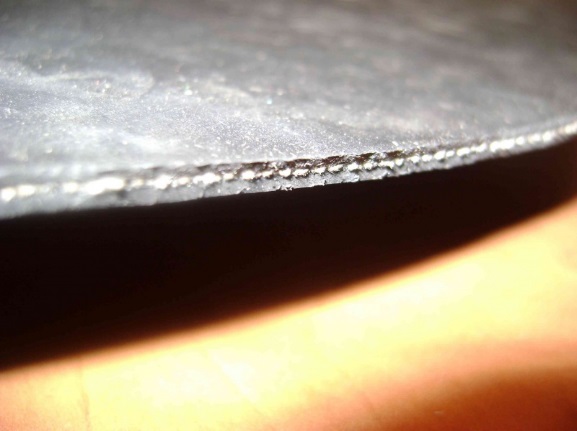 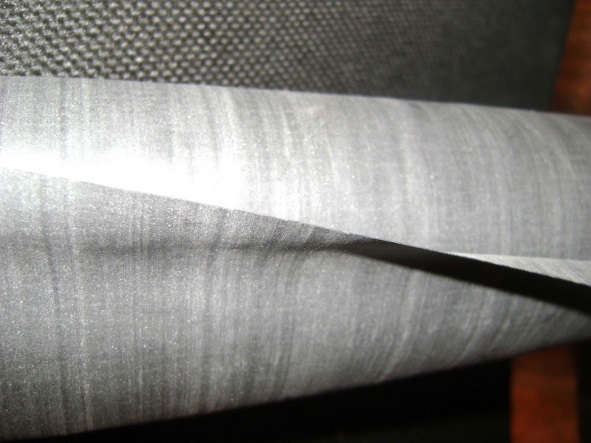 Полотно мембранное - техпластина резинотканевая , предназначена для изготовления плоских мембран, диафрагм и прокладок , работающих под знакопеременными нагрузками, и уплотняющих разделяемые полости , используется в автомобильной, приборостроительной, авиационной и других отраслях промышленности.. Это бензонасосы, автомобильные карбюраторы. Изготавливается мембранное полотно прорезиниванием ткани, выполняющееся шпредингованием или каландрованием, но с обязательной пропиткой, которая производится предварительно. Материал очень эластичный, гибкий и износостойкий. Рабочая температура -50 +150 градусов.Также возможна поставка толщин  0,4 и 0,6мм.Тип:12346Толщина мембранного полотна, мм:1,0±0,21,5±0,22,0±0,63,0±0,24,0±1,0